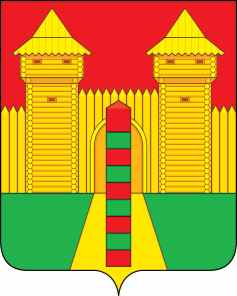 АДМИНИСТРАЦИЯ  МУНИЦИПАЛЬНОГО  ОБРАЗОВАНИЯ «ШУМЯЧСКИЙ   РАЙОН» СМОЛЕНСКОЙ  ОБЛАСТИПОСТАНОВЛЕНИЕот 05.12.2022г. № 546	         п. Шумячи	В Отдел по образованию Администрации муниципального образования «Шумячский район» Смоленской области, исполняющий функции по опеке и попечительству на территории муниципального образования «Шумячский район» Смоленской области, 05 декабря 2022 года обратилась Хомченко Алла Александровна, проживающая  по адресу: ул. Маяковского, д. 9, кв.7, п. Шумячи, Смоленская область, с заявлением об установлении предварительной опеки над несовершеннолетним Моташневым Алексеем Игоревичем, 07.07.2009 года рождения. 	Одинокая мать мальчика, Денисова Ирина Анатольевна, решением Починковского районного суда Смоленской области от 14 июля 2022 года ограничена в родительских правах.Руководствуясь ст. 121 Семейного кодекса Российской Федерации, ст. 12 Федерального закона от 24.04.2008 г. № 48-ФЗ «Об опеке и попечительстве», областным законом от 22.06.2006г. № 61-з «О размере, порядке назначения и выплаты ежемесячных денежных средств на содержание ребенка, находящегося под опекой (попечительством), на территории Смоленской области», действуя в интересах несовершеннолетнегоАдминистрация муниципального образования «Шумячский район» Смоленской областиП О С Т А Н О В Л Я Е Т:1. Признать несовершеннолетнего Моташнева Алексея Игоревича, 07.07.2009 года рождения, нуждающимся в государственной защите.2. Установить предварительную опеку над несовершеннолетним Моташневым Алексеем Игоревичем, 07.07.2009 года рождения.3. Назначить Хомченко Аллу Александровну, проживающую по адресу: ул. Маяковского, д. 9, кв. 7, п. Шумячи, Смоленская область, временным опекуном над несовершеннолетним Моташневым Алексеем Игоревичем, 07.07.2009 года рождения, сроком на шесть месяцев с 05 декабря 2022 года по 05 июня 2022 года.4. Разрешить несовершеннолетнему А.И. Моташневу проживать на жилой площади опекуна.5. Назначить выплаты ежемесячных денежных средств опекуну Моташневой Алле Александровне на содержание подопечного Моташнева Алексея Игоревича, 07.07.2009 года рождения.6. Контроль за исполнением настоящего постановления возложить на Отдел по образованию Администрации муниципального образования «Шумячский район» Смоленской области.Глава муниципального образования«Шумячский район» Смоленской области		        	            А.Н. ВасильевОб установлении предварительной опеки А.А. Хомченко над несовершеннолетним А.И. Моташневым, 07.07.2009 года рождения